VINODKUMAR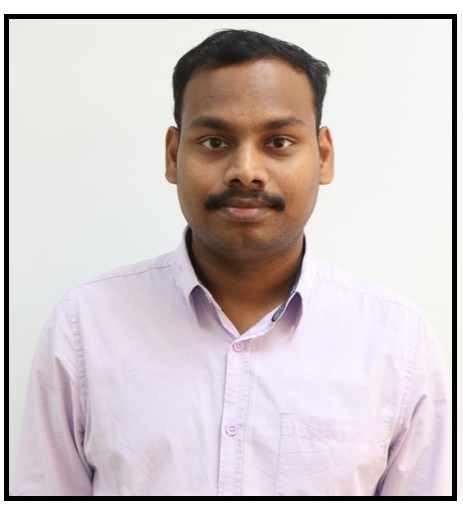 VINODKUMAR.226050@2freemail.com 		Objective:Career minded Purchase Executive & officer with years of experience skills and the ability to work independently or as a team seeking position with well-established organization.Highlights of Qualifications:Huge knowledge of transport systems and international logisticsFamiliarity with international Quality Standards in Garments item.Ability to plan, develop and establish long and short-range procurement and contracting plansExcellent organizational skillsSuperior analytical, financial and P&L skillsProfessional Experience:1 .Purchase Executive/Buyer     			Mar’13 – Present UPF International LLC [Almaya Group], UAE. UPF import a range of Garment items for our home brands originating from different countries and supply them to other department stores and renowned customer brands throughout UAE & other GCC countries. Roles & Responsibilities:.Responsible for monitoring the monthly purchasing reports & place the order according.Worked closely with departmental managers & director to help create accurate budgets.Worked closely with warehouse & inventory team to make sure that proper product levels were always maintained.Assisted in designing and implementing the new purchasing computer network.Search of new suppliers local or international for new development products.Worked closely with account team for time payment to supplier and transporter.Assists   Shipping   and   Receiving   with   shipment   /transportation   related discrepancies and variances. Provides timely, accurate, competitive pricing on all completed prospect applications submitted for pricing and approval, while striving to maintain maximum profit margin.Maintains contact with all clients in the market area to ensure high levels of client satisfaction.Order  materials  and  services  as  per  negotiated  and  appropriately  approved. Prepare purchase requisitions, approve and issues purchase orders in accordance with company policy and negotiated terms and conditions.Receiving the goods in  stock. Issue the goods against  approved  Issue requisitions.2 .Purchase & Supply Chain           			Sep’10 –Feb-13Sabero Organics Gujarat Ltd (A Subsidiary of CoromandelInternational), India. Sabero Organics Gujarat Limited is a manufacture specialty and crop protection chemicals, manufacturing and marketing a variety of fungicides, herbicides, insecticides & specialty chemicals.Roles & Responsibilities:Planning of goods according to requirement and duration. Execution of work as per the drawings, procedures, standards and specifications. Preparation of monthly MIS report & Reviews tenders and purchase award documentation with respect to quality, suitability, delivery and pricing.Prepares and maintains accurate records and documentation on all responses, purchases, contracts, correspondence and related follow up.Coordinates and resolves problems with end user departments and suppliers. Assist in resolving Accounts Payable invoice discrepancies and variances after Accounts Payable make initial inquiry.Discuss defective or unacceptable new goods or services with users, vendors and others  to  determine  cause  of  problem  and  take  corrective  and  preventative action.Responsible for planning, developing and buying materials, parts, supplies and equipments in a timely and cost effective way; timely manner while maintaining appropriate quality standards and specifications.Educational Profile:Bachelor Of Commerce – University Of Mumbai, India. Higher Secondary Education (HSE) from Board of Public Examinations, Mumbai, India. Secondary School Leaving Certificate (SSC) from Board of Public Examinations, Mumbai, India.Exposure:Operating Systems MS Windows XP MS Office [Outlook, Word, Excel, Power Point]Worked in SAP, JD Edwards [SQL Java]I certify/declare that the forgoing information is correct and complete to the best of my knowledge and belief and nothing has been concealed /distorted.